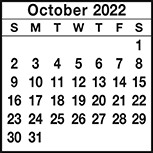 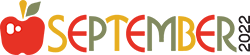 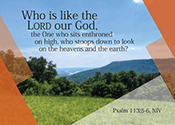 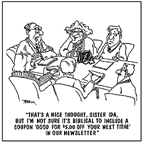 123 3rd-5th Chrysalis Flightat Camp Hilltop in Brown County4   CommunionDeacon’s Mtg. 12chi5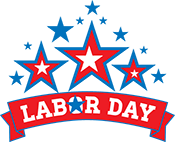 67Business Mtg. 6:30 8Coffee Creek Baptist Association Pastors mtg. at Willie D’s, 11 a.m.91011   173rd 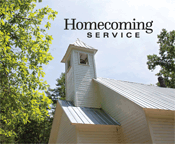 12“Tell the Good News”Coffee Creek Revival Service at Vienna Baptist, Stan Carroll7:00 PM13Coffee Creek Revival Service at First Marion Baptist, Bruce Bridgewater7:00 PM14Coffee Creek Revival Service at Coffee Creek Baptist, Tony Mahan7:00 PMYouth at 6:00 PM15 Coffee Creek Revival Service at Kent Baptist,Keith Smith7:00 PM16Coffee Creek Revival Service at Bethel Baptist,Tim Mohon7:00 PM17Shared Blessings10 a.m.-2 PM184:12 Youth Gathering5-7:30 PM1920  OCTOBER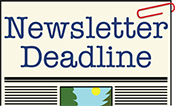 2122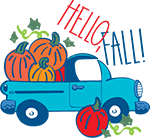 232425 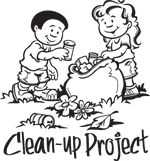 Share the Love, 12-2:302627282930